 Základná škola, Ul. Gašpara Haina 37, 054 01 Levoča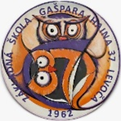 ŽIADOSŤ O PRIJATIE DO ŠKOLSKÉHO KLUBU DETÍ v školskom roku 20....../20......Žiadam Vás o prijatie  svojho dieťaťa  do Školského klubu detí  pri Základnej škole, Ul. Gašpara Haina 37, 054 01 LevočaMeno	................................................................................................  narodený/-á ........................................ v  ................................................................................................ . Moje dieťa je žiakom ...................... triedy ZŠ.bytom	..................................................................................................................................................................Meno a priezvisko otca .................................................................................    tel. kontakt ...............................Meno a priezvisko matky .............................................................................     tel. kontakt ................................Poplatky za ŠKD budem uhrádzať:*mesačne/**štvrťročne/***polročneformou : *poštovou poukážkou /**prevodom z účtu: bankové spojenie (*nehodiace sa prečiarknite)IBAN SK64 1111 0000 0066 1976 9005 /do poznámky uviesť meno dieťaťa, ŠKD/Zaväzujem sa, že budem pravidelne uhrádzať mesačný príspevok na čiastočnú úhradu nákladov spojených s činnosťou ŠKD v zmysle § 114 odsek 7 zákona č. 245/2008 Z. z. o výchove a vzdelávaní (školský zákon) a o zmene a doplnení niektorých zákonov v znení neskorších predpisov. Tento príspevok je určený rozhodnutím zriaďovateľa na 15,- € mesačne a uhrádza sa najneskôr do 10. dňa príslušného mesiaca.Upozornenie: Vychovávateľka uvoľní dieťa z ŠKD len na základe písomného oznámenia rodiča.Poznámka:*Dieťa bude odchádzať z ŠKD napr.: samo, s rodičom, so súrodencom, so starou mamou, s pani....... a pod.**Dieťa mimo ŠKD navštevuje napr. ZUŠ, TJ, krúžok.......... a pod.Levoča, dňa.......................................................                         ...................................................................................                                                                                                                      podpis zákonného zástupcuPredpokladaný rozsah denného pobytu dieťaťa v školskom klube detíPredpokladaný rozsah denného pobytu dieťaťa v školskom klube detíPredpokladaný rozsah denného pobytu dieťaťa v školskom klube detíPredpokladaný rozsah denného pobytu dieťaťa v školskom klube detíPredpokladaný rozsah denného pobytu dieťaťa v školskom klube detíPredpokladaný rozsah denného pobytu dieťaťa v školskom klube detíPredpokladaný rozsah denného pobytu dieťaťa v školskom klube detíPredpokladaný rozsah denného pobytu dieťaťa v školskom klube detíDeňPred vyučovanímPred vyučovanímPo vyučovaníPo vyučovaníSpôsob odchodu*Dieťa navštevuje**Dieťa navštevuje**PUSŠP